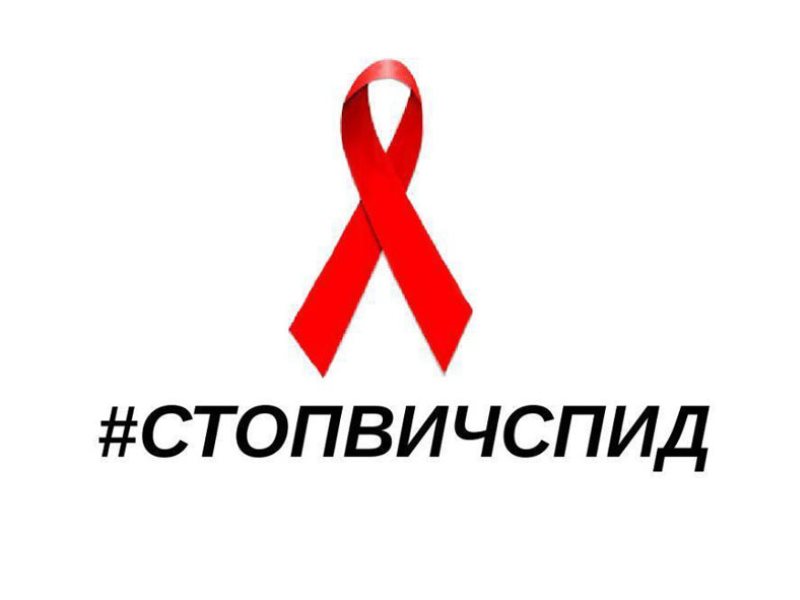 (беседа – предупреждение)СПИД – вирусная инфекция человека, сопровождающаяся глубокими нарушениями иммунной системы организма, который оказывается беззащитным перед болезнетворными микробами. Проникнув в организм человека, вирус поражает иммунную систему, которая в результате поражения ослабевает до такой степени, что обычный насморк может привести к серьезным последствиям. СПИД – это завершающая стадия хронической инфекции, вызываемой вирусом иммунодефицита человека (ВИЧ).Заражение может произойти:При незащищенном половом контакте, даже если он был единственным. Риск заражения возрастает у людей:•имеющих многочисленные половые связи, особенно случайные или с малознакомыми партнерами;•уже болеющих венерическими заболеваниями, что облегчает проникновение ВИЧ.2. При переливании зараженной крови или через загрязненные кровью инструменты, в том числе при инъекциях, что характерно для наркоманов, употребляющих наркотики внутривенно.3. Возможна передача вируса от матери ребенку во время беременности, в процессе родов, при грудном вскармливании ребенка.    Нельзя заразиться ВИЧ через:– пот, слюну, слезы, кашель;– рукопожатия, объятия, поцелуи (если не   повреждены слизистые оболочки рта и ротовой   полости);– укусы насекомых;– общую посуду и пищу,– общие вещи: деньги, книги, клавиатурукомпьютера, бытовые предметы;– воду (при пользовании общим бассейном,   ванной, душем, туалетом).       Профилактика СПИДа:– избегать беспорядочных и случайных половых связей;– при любом половом контакте пользоваться презервативом высокого качества (при правильном использовании защита от заражения ВИЧ-инфекцией на 98 %);– отказаться от употребления наркотических веществ;– подвергать обработке, в т.ч. с использованием дезинфицирующих средств многоразовые инструменты для маникюра/педикюра/пирсинга/татуажа;– при попадании чужой крови на раневую поверхность необходимо промыть рану проточной водой, обработать 3 % раствором перекиси водорода или спиртосодержащим раствором (70 %), после обработки закрыть рану пластырем;– при попадании крови на слизистую глаза промыть глаза водой и закапать глазными каплями, обладающими слезоотделительным и дезинфицирующим эффектом (например, 20 % раствором альбуцида);– при попадании крови на слизистую оболочку полости рта — прополоскать рот 70 % этиловым спиртом;–для оказания первой медицинской помощи при кровотечениях необходимо использовать резиновые перчатки и защищать открытые участки кожи и слизистые глаз от попадания крови, любые загрязнения кровью должны рассматриваться как потенциально опасные;- согласно действующему законодательству каждой беременной женщине необходимо пройти обследование на ВИЧ-инфекцию. При обнаружении вируса в организме ей для профилактики внутриутробного инфицирования назначают специальные лекарственные препараты.Помните! На сегодняшний день специфических мер профилактики и радикальных методов лечения ВИЧ-инфекции нет. Человек заражается ВИЧ в результате своих безответственных действий и поступков. Ответьте на вопросы. Задумайтесь…. И сделайте выводы! Можно ли заразиться СПИДом…?При рукопожатии, объятиях?При совместном использовании общей посудой?При переливании крови?При пересадке органов и тканей?Через школьные и письменные принадлежности?При незащищенном половом контакте (без использования презерватива)?Через воздух при кашле, чихании, разговоре?В плавательном бассейне?При использовании нестерильных медицинских инструментом?Через документы, деньги, книги?При использовании общественным туалетом?При нанесении татуировки?При сдаче крови?При пользовании совместным постельным бельем, полотенцем?
Берегите себя!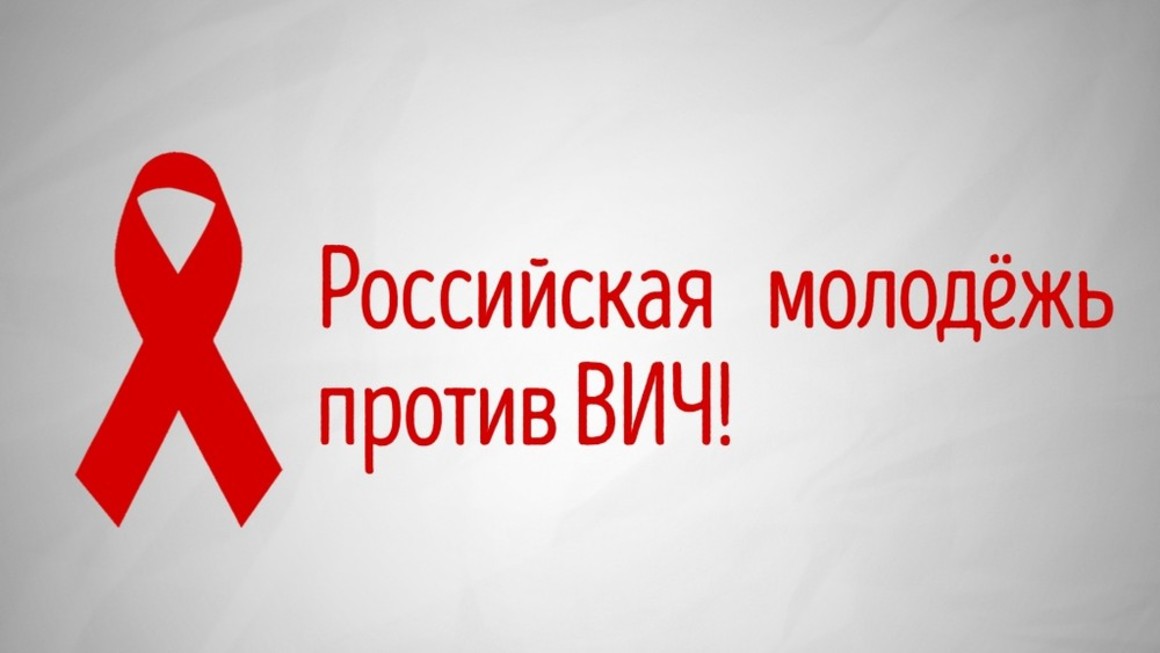 Ваша жизнь и здоровье в Ваших руках. Каждый человек вправе выбирать сам свой жизненный путь, свои ценности и идеалы, но помните: лекарств и прививок от СПИДа - нет! Никогда и ни при каких обстоятельствах не забывайте о том, что единственный “рисковый” случай может стать роковым! Относитесь ответственно к собственному здоровью!